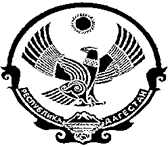  РЕСПУБЛИКА ДАГЕСТАНМУНИЦИПАЛЬНЫЙ РАЙОН  «ЦУНТИНСКИЙ РАЙОН»368412, с. Кидеро, Цунтинский район, РД                    e-mail:mo_cunta@mail.ru т. 55-06-25, ф. 55-06-36от 08.12.2015г.                                                                                     №____________	РАСПОРЯЖЕНИЕ №228Об  образовании организационного комитетаВ целях подготовки и проведения мероприятий, посвященных Дню конституции Российской федерации, создать организационный комитет - далее Оргкомитет в следующем составе:  Тагиров А.Р.-зам. главы председатель Оргкомитета;   Курбанов М.Р.-начальник МКУ «УО и МП», член Оргкомитета;Магомедов А.А.- начальник финансово-бюджетного отдела, член                                                                                                                           Оргкомитета; Шапиев М.М.-начальник общего отдела, член Оргкомитета;  Абдулкадырова З.А.-руководитель МКУ «РБ», член комиссии;. 2.Оргкомитету разработать комплексный план мероприятий празднования Дня Конституции РФ и представить информацию в республиканские органы.3.Контроль  за выполнением распоряжения возложить на заместителя главы Тагирова А.Р.  И. о. главы МР                                                   Г.З. ГаджимурадовУтверждаю: Распоряжением Главы МР «Цунтинский район» от. 08. 12.2015 г.№ 228Планпроведения мероприятий, посвященных празднованию Дня конституции Российской Федерации 12.12.2015г. в МР «Цунтинский район»№п/п11аименование мероприятийОтветственный за выполнениеДата и место проведения1.Размещение в районной газете «Дидойские вести» поздравления Главы МР «Цунтинский район» с Днем конституции Российской ФедерацииРедакция«Дидойскиевести»В очередном  номере газеты	 -----9Наружная поддержка, баннеры и растяжки с символикой Дня конституции Российской ФедерацииосджкхМагомедов О.Г.08.12.2015 г.-)J.Проведение круглого стола посвященного празднованию Дня конституции Российской ФедерацииТагиров А.Р Зам главы1 1.12.2015г.4.1 Доведение в образовательных учреждениях единых уроков, лекций и др. мероприятий посвященных праздникуУО и МП11-12.12.2015г.5.Торжественный митинг, посвящённый ко Дню конституции Российской ФедерацииГаджимурадовГ.ЗЗам главы12.12.2015г.6.Концерт коллектива культурыМагомедрасулов А.А. дир. ЦТКНР12.12.2015г.